Appendix 1: Search StrategyAppendix 2: Oxford Implementation Index (short form)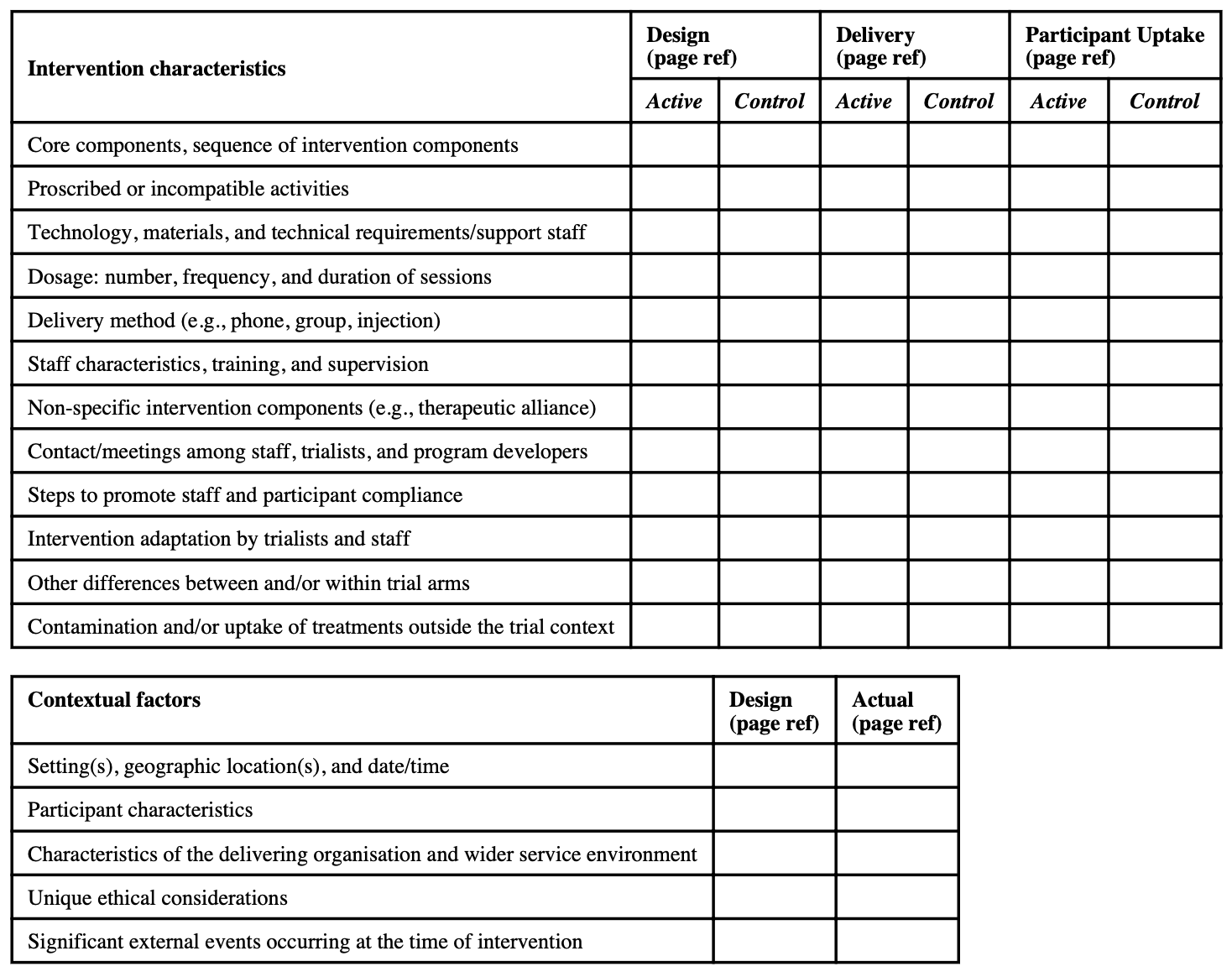 PubMed – Date 02/09/2020PubMed – Date 02/09/2020PubMed – Date 02/09/2020IDSearch termsHits1meditation[MeSH Terms]) OR mindful*[Title/Abstract]) OR meditat*[Title/Abstract]140172"randomized controlled trial"[Publication Type]) OR "controlled clinical trial"[Publication Type]) OR random*[Title/Abstract]1,313,459ResultsSearch #1 AND #2 with limiters: “Humans”, “English”, “Adults”1779EMBASE - Date 02/09/2020EMBASE - Date 02/09/2020EMBASE - Date 02/09/2020IDSearch termsHits1(‘meditation’/exp/mj OR ‘mindfulness’/exp.mj OR meditat*:ab,ti OR mindful*:ab,ti) AND ([controlled clinical trial]/lim OR [randomized controlled trial]/lim) AND [adult]/lim1293PsycINFO - Date 02/09/2020PsycINFO - Date 02/09/2020PsycINFO - Date 02/09/2020IDSearch termsHits1MA ( meditation or mindfulness ) OR TI meditat* OR AB meditat* OR TI mindful* OR AB mindful* AND PT randomized controlled trialsLimiters: English, Human, Adults5241CINAHL - Date 02/09/20CINAHL - Date 02/09/20CINAHL - Date 02/09/20IDSearch termsHits1MH meditation OR MH mindfulness OR TI meditat* OR AB meditat* OR TI mindful* OR AB mindful*Limiters: Adults, Clinical Trials, Randomized Controlled Trials, English, USA303Cochrane Central Register of Controlled Trials - Date 02/09/20Cochrane Central Register of Controlled Trials - Date 02/09/20Cochrane Central Register of Controlled Trials - Date 02/09/20IDSearch termsHits1MeSH descriptor: [Meditation] this term only OR MeSH descriptor: [Mindfulness] this term only OR (meditat*):ti,ab,kw OR (mindful*):ti,ab,kw AND (randomized*):ptLimiter: in trials2014